 ШЕШІМ									РЕШЕНИЕ01 апреля 2021г.								     № 68О минимальных размерахрасходов на управление объектовкондоминимума на 2021 год	Заслушав и обсудив информацию руководителя Государственного учреждения «Отдел жилищной инспекции города Караганды» Жайназарова Б.Ж. о расчете минимального размера расходов на управление объектами кондоминимума и содержания имущества  объектов кондоминимума по городу Караганда на 2021 год, Президиум Общественного совета города Караганды РЕШИЛ:1. Информацию руководителя Государственного учреждения «Отдел жилищной инспекции города Караганды» Жайназарова Б.Ж. принять к сведению.2. Рекомендовать  и принять за основу расчет минимального размера расходов на управление объектами кондоминимума и содержания имущества объектов кондоминимума многоквартирных жилых домов по городу Караганда на 2021 год в размере 34,32 тенге за 1 квадратный метр полезной площади.3. Рекомендовать разделить расчет минимального размера расходов на управление объектами кондоминимума и содержания имущества объектов кондоминимума многоквартирных жилых домов по городу Караганда на 2021 год  на две составляющие:3.1. с учетом заработной платы административно-управленческого персонала, в том числе заработная плата председателя и бухгалтера;3.2. без учета заработной платы административно-управленческого персонала, в том числе заработная плата председателя и бухгалтера.Председатель Общественного советагорода Караганды							К. Оспанов ҚАРАҒАНДЫ ҚАЛАСЫНЫҢ ҚОҒАМДЫҚ КЕҢЕСІ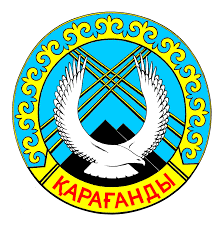 ОБЩЕСТВЕННЫЙ СОВЕТ ГОРОДА КАРАГАНДЫ